Key: KeyPhonics/Reading – RedWriting - YellowMaths – BlueOther Subjects – Green Login to NumBots. Work through the activities to move onto the next level.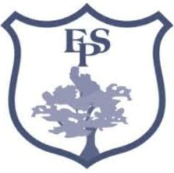 Read at least 5x a week to an adult and record this in your reading log.Practise your speed reading. How many words can you read in a minute? Can you improve your score throughout the week?Using a recycled glass jar, make a story jar. Insert pictures or objects related to your chosen story and use this to help retell it to a friend. 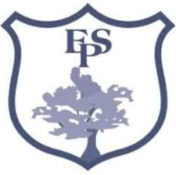 Work on your story telling skills. Practise reading using lots of expression. Try changing your voice to show that a different character is speaking.On squared paper draw a treasure map and write some instructions for how to find  the treasure items using maths language eg 4 squares up and 3 squares leftPractise cutting a cake or pizza into different fractions – saying the fraction you are making and explaining why, as you do it. Take a photo and share what you did. Write a book review of a favourite story you have read.Use play dough or plasticine to make a sculpture of a plant or flower. Take a photo and share it. Play shop with real coins. Practise adding amounts to find a total and then find change.Use Spelling Shed to practise your year 2 spellings.Go on and plant hunt and draw some of the different flowers that you find. Practise reciting your 2, 3, 5 and 10 times tables.Make a times table poster to help you remember these.Login to Letterjoin and practise your letter formation and joined up handwriting.Write a fact file about someone you think is a local hero.Practise telling the time using an analogue clock. Focus on o’clock, half past, quarter past and quarter to.Practise your ball control skills with a ball of your choice. Go on a shape hunt around your house and see what 2D and 3D shapes you can find. Can you count the faces, edges and vertices. Read a non-fiction book and learn something new. Write five sentences about anything of your choice. Make sure you use the correct punctuation. 